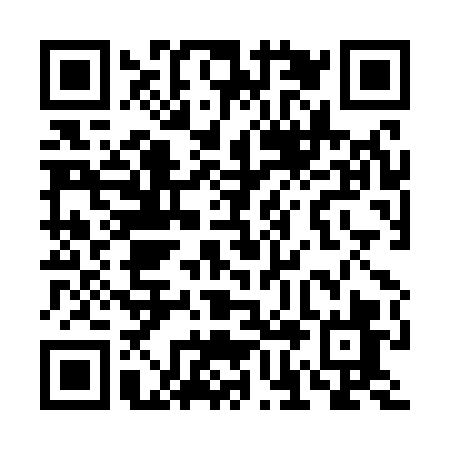 Prayer times for Cinco Vilas, PortugalWed 1 May 2024 - Fri 31 May 2024High Latitude Method: Angle Based RulePrayer Calculation Method: Muslim World LeagueAsar Calculation Method: HanafiPrayer times provided by https://www.salahtimes.comDateDayFajrSunriseDhuhrAsrMaghribIsha1Wed4:406:261:256:218:2510:032Thu4:396:251:256:218:2610:053Fri4:376:231:256:228:2710:064Sat4:356:221:256:238:2810:085Sun4:336:211:256:238:2910:096Mon4:326:201:246:248:3010:117Tue4:306:191:246:248:3110:128Wed4:286:171:246:258:3210:149Thu4:276:161:246:258:3310:1510Fri4:256:151:246:268:3410:1711Sat4:236:141:246:278:3510:1812Sun4:226:131:246:278:3610:2013Mon4:206:121:246:288:3710:2114Tue4:196:111:246:288:3810:2315Wed4:176:101:246:298:3910:2416Thu4:166:091:246:298:4010:2617Fri4:146:081:246:308:4110:2718Sat4:136:081:246:308:4210:2919Sun4:116:071:246:318:4310:3020Mon4:106:061:246:318:4310:3221Tue4:096:051:256:328:4410:3322Wed4:076:041:256:338:4510:3423Thu4:066:041:256:338:4610:3624Fri4:056:031:256:348:4710:3725Sat4:046:021:256:348:4810:3826Sun4:036:021:256:358:4910:4027Mon4:016:011:256:358:5010:4128Tue4:006:001:256:368:5010:4229Wed3:596:001:256:368:5110:4330Thu3:585:591:266:378:5210:4531Fri3:575:591:266:378:5310:46